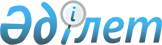 О внесении изменений в приказ Председателя Налогового комитета Министерства финансов Республики Казахстан от 26 августа 2003 года N 344 "Об утверждении форм квитанций и других приравненных к чекам документов строгой отчетности, выдаваемых населению при оказании услуг без применения контрольно-кассовых машин с фискальной памятью", зарегистрированный за N 2491
					
			Утративший силу
			
			
		
					Приказ Председателя Налогового комитета Министерства финансов Республики Казахстан от 16 сентября 2004 года N 445. Зарегистрирован в Министерстве юстиции Республики Казахстан 6 октября 2004 года N 3134. Утратил силу приказом Министра финансов Республики Казахстан от 9 января 2009 года № 5

      Сноска. Утратил силу приказом Министра финансов РК от 09.01.2009 № 5.       В соответствии со  статьей 546  Кодекса Республики Казахстан "О налогах и других обязательных платежах в бюджет" (Налоговый кодекс) приказываю: 

      1. Внести в  приказ  Председателя Налогового комитета Министерства финансов Республики Казахстан от 26 августа 2003 года N 344 "Об утверждении форм квитанций и других приравненных к чекам документов строгой отчетности, выдаваемых населению при оказании услуг без применения контрольно-кассовых машин с фискальной памятью" (зарегистрированный в Реестре государственной регистрации нормативных правовых актов от 15 сентября 2003 года за N 2491, опубликованный в "Официальной газете" от 25 октября 2003 года N 43 (148)) следующие изменения: 

      1) в пункте 1: 

      подпункт 2) изложить в следующей редакции: 

      "2) квитанция для приема почтового отправления или почтового перевода согласно приложению 2, предназначенная для приема платы почтовых отправлений или переводов в неавтоматизированных отделениях почтовой связи;"; 

      подпункт 4) исключить; 

      в подпункте 8) слова "в поездах" заменить словами "по основной деятельности железнодорожных организаций"; 

      в подпункте 9) слова "пассажирского хозяйства" и "от пассажирского хозяйства" заменить словами "организаций железнодорожного транспорта"; 

      2) приложение 2 изложить в редакции согласно приложению к настоящему приказу; 

      3) в приложении 7 в названии и по тексту квитанции слова "станциях" заменить словом "сетях"; 

      4) в приложении 9 в названии и по тексту квитанции слова "пассажирского хозяйства" заменить словами "организации железнодорожного транспорта". 

      2. Управлению налогового администрирования Налогового комитета Министерства финансов Республики Казахстан (Кипшаков А.М.) направить настоящий приказ на государственную регистрацию в Министерство юстиции Республики Казахстан. 

      3. Настоящий приказ вступает в силу со дня государственной регистрации.   

       Председатель 

   Налогового комитета 

  Министерства финансов 

  Республики Казахстан   

Приложение к приказу Председателя     

Налогового комитета Министерства финансов  

Республики Казахстан            

от 16 сентября 2004 года N 445       

  

Приложение 2 к приказу Председателя     

Налогового комитета Министерства финансов  

Республики Казахстан               

от 26 августа 2003 года N 344         Примечание РЦПИ: Текст Квитанции на двух языках - 

                 русском и государственном,  

                 см. бумажный вариант __________________________________________________________________ 

                                                      Форма 1 

  

Наименование предприятия__________ 

РНН ______________________________                    Квитанция      серия______ N_______ 

       Для приема почтового отправления и почтового перевода 

  

Вид отправления _________________________________________________ 

                     (особое назначение) 

Ценность/сумма перевода _________________________________________ 

                                (прописью) 

                         тенге ________тиын __________ 

Наложенный платеж________________________________________________ 

Куда_____________________________________________________________ 

Кому_____________________________________________________________ 

----------------------------------------------------------------- 

Масса             Плата:_____________     Принял(а) 

_____кг.___гр.    за массу___________     _____________________ 

                  за перевод_________        (подпись) 

                  за объявленную          дата ________________ 

                  ценность___________ 

                  за дополнительные 

                  услуги_____________ 

                  Итого______________ 

                        (прописью) 

___________________________________________________________________                                                 Оборотная стоимость 

___________________________________________________________________   

  

                                                  ___________ 

                                                  |          | 

                                                  |          | 

                                                  |__________|   

                                                 (почтовый штемпель 

                                                 места подачи) 

  

  

____________________________________________________________________ 
					© 2012. РГП на ПХВ «Институт законодательства и правовой информации Республики Казахстан» Министерства юстиции Республики Казахстан
				